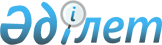 О внесении изменений и дополнений в решение Акмолинского областного маслихата от 5 декабря 2007 года N 4С-3-4 "Об областном бюджете на 2008 год"
					
			Утративший силу
			
			
		
					Решение Акмолинского областного маслихата Акмолинской области от 5 марта 2008 года N 4С-5-4. Зарегистрировано управлением юстиции Акмолинской области 12 марта 2008 года N 3242. Утратило силу решением Акмолинского областного маслихата от 15 июля 2009 года № 4С-16-8      Сноска. Утратило силу решением Акмолинского областного маслихата от 15 июля 2009 года № 4С-16-8

      В соответствии с Бюджетным кодексом Республики Казахстан от 24 апреля 2004 года, статьи 6 Закона Республики Казахстан "О местном государственном управлении в Республике Казахстан" от 23 января 2001 года Акмолинский областной маслихат РЕШИЛ:

      1. Внести в решение Акмолинского областного маслихата от 5 декабря 2007 года N 4С-3-4 "Об областном бюджете на 2008 год" (зарегистрировано в Департаменте юстиции Акмолинской области N 3238 от 21 декабря 2007 года, опубликовано в газете "Арқа ажары" N 153 от 29 декабря 2007 года, N 2 от 5 января 2008 года, в газете "Акмолинская правда" N 162 от 27 декабря 2007 года, N 1 от 5 января 2008 года) следующие изменения и дополнения:

      1) В пункте 1:

      в подпункте 1:

      цифры "55 605 954" заменить на цифры "55 862 831,6";

      цифры "5 759 475" заменить на цифры "5 814 819";

      цифры "11 611" заменить на цифры "104 390,7";

      цифры "49 834 868" заменить на цифры "49 943 621,9";

      в подпункте 2:

      цифры "53 698 688" заменить на цифры "57 392 151,5";

      в подпункте 3:

      цифры "1 907 266" заменить на цифры "-1 529 319,9";

      в подпункте 4:

      цифры "2 406 566" заменить на цифры "679 857,2";

      цифры "3 201 810" заменить на цифры "1 574 000";

      цифры "795 244" заменить на цифры "894 142,8";

      в подпункте 6:

      цифры "-499 000" заменить на цифры "- 2 250 539,1";

      в подпункте 7:

      цифры "499 000" заменить на цифры "2 250 539,1".

      2) В пункте 18:

      цифры "2 591 075" заменить на цифры "4 430 475,4";

      в подпункте 1:

      цифры "594 290" заменить на цифры "857 114,1";

      цифры "424 263" заменить на цифры "566 001,1";

      после строки "Распределение указанных трансфертов по районам и городам определяется постановлением акимата области" дополнить строками следующего содержания:

      "36 700 тысяч тенге - на разработку генерального плана застройки, в том числе: ауыл Жибек жолы  Аршалынского района - 10 000 тысяч тенге, город Макинск Буландинского района - 10 000 тысяч тенге, село Зеленый Бор Щучинского района - 6 700 тысяч тенге, город Ерейментау Ерейментауского района - 10 000 тысяч тенге;

      44 386 тысяч тенге - на погашение задолженности  по плате за эмиссии в окружающую среду Ерейментаускому району;

      40 000 тысяч тенге - на разработку схемы теплоснабжения города Кокшетау";

      в подпункте 2:

      цифры "1 996 785" заменить на цифры "3 573 361,3";

      цифры "523 086" заменить на цифры "602 818,3";

      цифры "220 075" заменить на цифры "265 008";

      цифры "293 991" заменить на цифры "502 991";

      после строки "54 580 тысяч тенге - на выполнение проектных, сметных, изыскательских работ и надзора за строительством, в целях реализации отраслевого проекта "Водоснабжение и канализация сельских территорий" дополнить строкой следующего содержания:

      "53 513 тысячи тенге - на разработку проектно-сметной документации и проведение государственной экспертизы объектов питьевого водоснабжения";

      после строки "310 500 тысяч тенге - строительство наружных инженерных сетей в городе Кокшетау" дополнить строками следующего содержания:

      "180 000 тысяч тенге - реконструкция канализационного напорного коллектора от  канализационной насосной станции-7 (КНС-7) до микрорайона "Васильковский" в городе Кокшетау;

      113 600 тысяч тенге - реконструкция второй нитки напорного коллектора от канализационной насосной   станции-7 (КНС-7) до камеры микрорайона "Васильковский" города Кокшетау;

      50 000 тысяч тенге - реконструкция двух ниток напорного коллектора от канализационной насосной  станции-7 (КНС-7) от микрорайона "Васильковский" в городе Кокшетау;

      52 700 тысяч тенге - реконструкция правой нитки напорного коллектора от канализационной насосной станции-2 (КНС-2) города Кокшетау;

      59 500 тысяч тенге - реконструкция канализационной насосной станции-6 (КНС-6) города Кокшетау;

      29 200 тысяч тенге - реконструкция канализационной насосной станции элеватора (КНС-элеватора) и напорного коллектора до улицы Ауэзова в городе Кокшетау;

      554 000 тысяч тенге - строительство третьего водогрейного котла на районной котельной-2 (РК-2) в городе Кокшетау, I очередь, с учетом корректировки сметной стоимости;

      43 000 тысяч тенге - разработка проектно-сметной документации и проведение государственной экспертизы по проекту строительства новой чаши золоотвала районной котельной-2 (РК-2) в городе Кокшетау;

      50 517 тысяч тенге - реконструкция котельной Комсомольского ремонтно-механического завода (КРМЗ) в городе Акколь Аккольского района;

      56 881 тысяча тенге - реконструкция тепловых сетей от котельной Комсомольского ремонтно-механического завода (КРМЗ) в городе Акколь Аккольского района".

      3) В пункте 19:

      цифры "833 174" заменить на цифры "1 109 273,3".

      4) В пункте 20:

      цифры "695 244" заменить на цифры "794 142,8".

      5) Пункт 21 изложить в новой редакции:

      "21. Установить специалистам здравоохранения, социального обеспечения, образования, культуры и спорта, работающим в аульной (сельской) местности повышенные на двадцать пять процентов должностные оклады и тарифные ставки, по сравнению с окладами и ставками специалистов, занимающихся этими видами деятельности в городских условиях, согласно перечню согласованного с областным маслихатом".

      6) Дополнить пунктом 21-1 следующего содержания:

      "21-1. Учесть, что в доходах областного бюджета на 2008 год предусмотрен возврат районами и городами неиспользованных целевых трансфертов в сумме 107 601,6 тысяч тенге, и использованных не по целевому назначению - 1152,3 тысячи тенге".

      7) Дополнить пунктом 21-2 следующего содержания:

      "21-2. Учесть, что в расходах областного бюджета на 2008 год предусмотрен возврат в республиканский бюджет неиспользованных целевых трансфертов в сумме 1 484 967,7 тысяч тенге, и использованных не по целевому назначению - 1152,3 тысячи тенге".

      8) Дополнить пунктом 21-3 следующего содержания:

      "21-3. Учесть, что в областном бюджете на 2008 год в установленном законодательством порядке использованы свободные остатки бюджетных средств, образовавшиеся на 1 января 2008 года, в сумме 1 751 539,1 тысяч тенге".

      9) Приложения 1, 2 к решению областного маслихата N 4С-3-4 от 5 декабря 2007 года "Об областном бюджете на 2008 год" (зарегистрировано в Департаменте юстиции Акмолинской области N 3238 от 21 декабря 2007 года, опубликовано в газете "Арқа ажары" N 153 от 29 декабря 2007 года, N 2 от 5 января 2008 года, в газете "Акмолинская правда" N 162 от 27 декабря 2007 года, 1 от 5 января 2008 года) изложить в новой редакции согласно приложениям 1, 2  к настоящему решению.

      2. Настоящее решение вступает в силу со дня государственной регистрации в Департаменте юстиции Акмолинской области и вводится в действие с 1 января 2008 года.      Председатель сессии       Секретарь Акмолинского

      Акмолинского областного   областного маслихата

      маслихата 

    Приложение 1        

      к решению Акмолинского   

областного маслихата   

      от 5 марта 2008 года N 4C-5-4

      Приложение 1         

      к решению областного маслихата

      от 5 декабря 2007 года N 4C-3-4Областной бюджет на 2008 год

      Приложение 2       

      к решению Акмолинского  

областного маслихата  

      от 5 марта 2008 года N 4C-5-4

      Приложение 2        

      к решению областного маслихата

      от 5 декабря 2007 года N 4C-3-4Перечень  бюджетных программ развития областного бюджета на

2008 год с разделением на бюджетные программы, направленные на

реализацию бюджетных инвестиционных проектов (программ) и

формирование или увеличение уставного капитала юридических лиц
					© 2012. РГП на ПХВ «Институт законодательства и правовой информации Республики Казахстан» Министерства юстиции Республики Казахстан
				НаименованиеНаименованиеНаименованиеНаименованиеСумма1 1 1 23I. ДОХОДЫ55 862 831,61Налоговые поступления5 814 819,001Подоходный налог5 136 171,02Индивидуальный подоходный налог5 136 171,005Внутренние налоги на товары, работы и услуги678 648,03Поступления за использование природных и других ресурсов678 648,02Неналоговые поступления104 390,701Доходы от государственной собственности7 049,05Доходы от аренды  имущества, находящегося

в государственной собственности4 876,07Вознаграждения (интересы) по кредитам, выданным из государственного бюджета2 173,002Поступления от реализации товаров (работ, услуг) государственными учреждениями, финансируемыми из государственного бюджета2 014,01Поступления от реализации товаров (работ, услуг) государственными учреждениями, финансируемыми из государственного бюджета2 014,003Поступления денег от проведения государственных закупок, организуемых государственными учреждениями, финансируемыми из государственного бюджета1 879,01Поступления денег от проведения государственных закупок, организуемых государственными учреждениями, финансируемыми из государственного бюджета1 879,004Штрафы, пеня, санкции, взыскания, налагаемые государственными учреждениями, финансируемыми из государственного бюджета, а также содержащимися и финансируемыми из бюджета (сметы расходов) Национального Банка Республики Казахстан94,01Штрафы, пеня, санкции, взыскания, налагаемые государственными учреждениями, финансируемыми из государственного бюджета, а также содержащимися и финансируемыми из бюджета (сметы расходов) Национального Банка Республики Казахстан, за исключением поступлений от предприятий нефтяного сектора  94,006Прочие неналоговые поступления 93 354,71Прочие неналоговые поступления 93 354,74Поступления трансфертов49 943 621,901Трансферты из нижестоящих органов государственного управления1 020 389,92Трансферты из районных (городских) бюджетов1 020 389,902Трансферты из вышестоящих органов государственного управления48 923 232,01Трансферты из республиканского бюджета48 923 232,0НаименованиеСуммаФункциональная группаФункциональная группаФункциональная группаФункциональная группаФункциональная группаФункциональная группаФункциональная подгруппаФункциональная подгруппаФункциональная подгруппаФункциональная подгруппаФункциональная подгруппаФункциональная подгруппаАдминистратор бюджетных программАдминистратор бюджетных программАдминистратор бюджетных программАдминистратор бюджетных программАдминистратор бюджетных программПрограммаПрограммаПрограммаПрограммаII. Затраты57 392 151,51Государственные услуги общего характера328 682,01Представительные, исполнительные и другие органы, выполняющие общие функции государственного управления183 175,0110Аппарат маслихата области28 282,01Обеспечение деятельности маслихата области28 282,0120Аппарат акима области154 893,01Обеспечение деятельности акима области154 893,02Финансовая  деятельность65 902,0257Департамент (Управление) финансов области65 902,01Обеспечение деятельности Департамента (Управления) финансов59 499,02Создание информационных систем1 342,09Организация приватизации коммунальной собственности5 061,05Планирование и статистическая деятельность62 489,0258Департамент (Управление) экономики и бюджетного планирования области62 489,01Обеспечение деятельности Департамента (Управления) экономики и бюджетного планирования60 169,02Создание информационных систем2 320,09Прочие государственные услуги общего характера17 116,0120Аппарат акима области17 116,08Целевые трансферты на развитие бюджетам районов (городов областного значения) на обучение государственных служащих компьютерной грамотности17 116,02Оборона91 906,01Военные нужды3 983,0250Департамент (Управление) по мобилизационной подготовке, гражданской

обороне, организации предупреждения и ликвидации аварий и стихийных бедствий области3 983,03Мероприятия в рамках исполнения всеобщей воинской обязанности3 983,02Организация работы по чрезвычайным ситуациям87 923,0250Департамент (Управление) по мобилизационной подготовке, гражданской обороне, организации предупреждения и ликвидации аварий и стихийных бедствий области87 923,01Обеспечение деятельности Департамента (Управления) мобилизационной подготовке, гражданской обороне и организации предупреждения и ликвидации аварий и стихийных бедствий16 334,02Создание информационных систем30,05Мобилизационная подготовка и мобилизация областного масштаба38 705,06Предупреждение и ликвидация чрезвычайных ситуаций областного масштаба32 854,03Общественный порядок, безопасность, правовая, судебная, уголовно-исполнительная деятельность2 346 467,01Правоохранительная деятельность2 346 467,0252Исполнительный орган внутренних дел, финансируемый из областного бюджета2 346 467,01Обеспечение деятельности исполнительного органа внутренних дел, финансируемого из областного бюджета2 264 378,02Охрана общественного порядка и обеспечение общественной безопасности на территории области79 219,03Поощрение граждан, участвующих в охране общественного порядка2 870,04Образование8 494 599,32Начальное, основное среднее и общее среднее образование2 250 277,0260Управление (Отдел) физической культуры и спорта области635 284,06Дополнительное образование для детей по спорту635 284,0261Департамент (Управление) образования области1 614 993,03Общеобразовательное обучение по специальным образовательным учебным программам299 478,06Общеобразовательное обучение одаренных детей в специализированных организациях образования443 747,018Целевые текущие трансферты бюджетам  районов (городов областного значения) на содержание вновь вводимых объектов образования182 268,026Целевые текущие  трансферты бюджетам районов (городов областного значения) на внедрение новых технологий государственной системы в сфере  образования213 962,048Целевые текущие трансферты бюджетам районов (городов областного значения) на оснащение учебным оборудованием кабинетов физики, химии, биологии в государственных учреждениях начального, основного среднего и общего среднего образования231 720,058Целевые текущие трансферты бюджетам районов (городов областного значения) на создание лингафонных и мультимедийных кабинетов в государственных учреждениях начального, основного среднего и общего среднего образования243 818,04Техническое и профессиональное, послесреднее образование1 873 388,0253Департамент (Управление) здравоохранения области69 232,025Подготовка специалистов в организациях послесреднего образования69 232,0261Департамент (Управление) образования области1 804 156,024Подготовка специалистов в организациях технического и профессионального образования1 637 886,025Подготовка специалистов в организациях послесреднего образования166 270,05Переподготовка и повышение квалификации специалистов169 132,0252Исполнительный орган внутренних дел, финансируемый из областного бюджета76 315,07Повышение квалификации и переподготовка кадров76 315,0253Департамент (Управление) здравоохранения области12 647,03Повышение квалификации и переподготовка кадров12 647,0261Департамент (Управление) образования области80 170,010Повышение квалификации и переподготовка кадров80 170,09Прочие услуги в области образования4 201 802,3261Департамент (Управление) образования области1 020 232,31Обеспечение деятельности Департамента (Управления) образования55 765,04Информатизация системы образования в областных

государственных учреждениях образования5 460,05Приобретение и доставка учебников, учебно-методических комплексов для областных государственных учреждений образования41 411,07Проведение школьных олимпиад, внешкольных мероприятий и конкурсов

областного масштаба10 504,011Обследование психического здоровья детей и подростков и оказание психолого- медико-педагогической консультативной помощи населению36 623,014Целевые трансферты на развитие бюджетам районов (городов областного значения) на развитие человеческого капитала в рамках электронного правительства30 865,0113Трансферты из местных бюджетов771 714,3116Развитие человеческого капитала в рамках электронного правительства67 890,0271Департамент (Управление) строительства области3 181 570,04Целевые трансферты на развитие бюджетам  районов (городов областного значения) на строительство и реконструкцию объектов образования3 181 570,05Здравоохранение16 923 437,61Больницы широкого профиля5 992 650,0253Департамент (Управление) здравоохранения области5 992 650,04Оказание стационарной медицинской помощи по направлению специалистов первичной

медико-санитарной помощи и организаций здравоохранения5 992 650,02Охрана здоровья населения680 769,6253Департамент (Управление) здравоохранения области157 000,05Производство крови, ее компонентов и препаратов для местных организаций здравоохранения102 314,06Охрана материнства и детства38 052,07Пропаганда здорового образа жизни15 812,017Приобретение тест-систем для проведения дозорного эпидемиологического надзора822,0269Департамент (Управление) государственного санитарно-эпидемиологического надзора области523 769,61Обеспечение деятельности Департамента (Управления) государственного санитарно-эпидемиологического надзора251 143,62Санитарно-эпидемиологическое благополучие населения270 517,03Борьба с эпидемиями2 109,03Специализированная медицинская помощь2 718 790,0253Департамент (Управление) здравоохранения области2 523 472,09Оказание медицинской помощи лицам, страдающим социально значимыми заболеваниями и заболеваниями, представляющими опасность для окружающих2 067 670,019Обеспечение больных туберкулезом противотуберкулезными препаратами77 643,020Обеспечение больных диабетом противодиабетическими препаратами199 974,021Обеспечение онкологических больных химиопрепаратами136 221,022Обеспечение больных с почечной недостаточностью лекарственными средствами, диализаторами, расходными материалами и больных после трансплантации почек лекарственными средствами41 964,0269Департамент (Управление) государственного санитарно-эпидемиологического надзора области195 318,07Централизованный закуп вакцин и других медицинских иммунобиологических препаратов для проведения иммунопрофилактики населения195 318,04Поликлиники3 709 178,0253Департамент (Управление) здравоохранения области3 709 178,010Оказание первичной медико-санитарной помощи населению3 309 010,014Обеспечение лекарственными средствами и специализиро-ванными продуктами детского и лечебного питания отдельных категорий населения на амбулаторном уровне400 168,05Другие виды медицинской помощи438 993,0253Департамент (Управление) здравоохранения области438 993,011Оказание скорой и неотложной помощи421 735,012Оказание медицинской помощи населению в чрезвычайных ситуациях17 258,09Прочие услуги в области здравоохранения3 383 057,0253Департамент (Управление) здравоохранения области173 164,01Обеспечение деятельности Департамента (Управления) здравоохранения56 249,08Реализация мероприятий по профилактике и борьбе со СПИД в Республике Казахстан89 911,013Проведение патологоанатомического вскрытия7 784,016Обеспечение граждан бесплатным или льготным проездом за пределы населенного пункта на лечение4 160,018Обеспечение деятельности  информационно-аналитических центров7 219,023Социальная поддержка медицинских и фармацевтических работников, направленных для работы в сельскую местность7 841,0271Департамент (Управление) строительства области3 209 893,07Развитие объектов здравоохранения3 209 893,06Социальная помощь и социальное обеспечение1 671 895,21Социальное обеспечение1 434 034,0256Департамент (Управление) координации занятости и социальных  программ области501 506,02Социальное обеспечение престарелых и инвалидов общего типа501 506,0261Департамент (Управление) образования области922 277,015Социальное обеспечение сирот, детей, оставшихся без попечения родителей922 277,0271Департамент (Управление) строительства области10 251,08Развитие объектов социального обеспечения 10 251,02Социальная помощь151 714,0256Департамент (Управление) координации занятости и социальных  программ области151 714,03Социальная поддержка инвалидов69 714,020Целевые текущие трансферты бюджетам районов (городов областного значения) на выплату государственной адресной социальной помощи и ежемесячного государственного пособия на детей до 18 лет в связи с ростом размера прожиточного минимума82 000,09Прочие услуги в области социальной помощи и социального обеспечения86 147,2256Департамент (Управление) координации занятости и социальных  программ области86 147,21Обеспечение деятельности Департамента (Управления) координации занятости и социальных программ40 630,2113Трансферты из местных бюджетов45 517,07Жилищно-коммунальное хозяйство3 341 764,01Жилищное хозяйство1 429 000,0271Департамент (Управление) строительства области1 429 000,010Целевые трансферты на развитие бюджетам районов (городов областного значения) на строительство жилья государственного коммунального жилищного фонда447 000,012Целевые трансферты на развитие бюджетам районов (городов областного значения) на развитие и обустройство  инженерно-коммуникационной инфраструктуры982 000,02Коммунальное хозяйство1 912 764,0279Департамент (Управление) энергетики и коммунального хозяйства области1 912 764,01Обеспечение деятельности Департамента (Управление) энергетики и коммунального хозяйства17 375,0113Трансферты из местных бюджетов1 895 389,08Культура, спорт, туризм и информационное пространство1 908 770,01Деятельность в области культуры370 052,0262Департамент (Управление) культуры области358 052,01Обеспечение деятельности Департамента (Управления) культуры20 656,02Создание информационных систем700,03Поддержка культурно-досуговой работы105 696,05Обеспечение сохранности историко-культурного наследия и доступа к ним78 189,07Поддержка театрального и музыкального искусства152 811,0271Департамент (Управление) строительства области12 000,016Развитие объектов культуры12 000,02Спорт1 168 755,0260Управление (Отдел) физической культуры и спорта области1 037 927,01Обеспечение деятельности Управления (Отдела) физической культуры и спорта17 818,03Проведение спортивных соревнований на областном уровне22 024,04Подготовка и участие членов областных сборных команд по различным видам спорта на республиканских и международных спортивных соревнованиях566 532,0113Трансферты из местных бюджетов431 553,0271Департамент (Управление) строительства области130 828,017Развитие объектов физической культуры и спорта130 828,03Информационное пространство310 757,0259Управление (Отдел) архивов и документации области88 816,01Обеспечение деятельности Управления (Отдела) архивов и документации10 215,02Обеспечение сохранности архивного фонда78 601,0262Департамент (Управление) культуры области41 080,08Обеспечение функцио-

нирования областных

библиотек41 080,0263Департамент (Управление) внутренней политики области141 048,02Проведение государственной информационной политики через средства массовой информации141 048,0264Управление по развитию языков области39 813,01Обеспечение деятельности Управления по развитию языков18 360,02Развитие государственного языка и других языков народов Казахстана21 453,04Туризм15 000,0265Департамент (Управление) предпринимательства и промышленности области15 000,05Регулирование туристской деятельности15 000,09Прочие услуги по организации культуры, спорта, туризма  и информационного пространства44 206,0263Департамент (Управление) внутренней политики области44 206,01Обеспечение деятельности Департамента (Управления) внутренней политики35 121,03Реализация региональных программ в сфере молодежной политики9 085,010Сельское, водное, лесное, рыбное хозяйство, особо охраняемые природные территории, охрана окружающей среды и животного мира, земельные отношения7 388 616,11Сельское хозяйство3 840 594,1255Департамент (Управление) сельского хозяйства области3 840 594,11Обеспечение деятельности Департамента (Управления) сельского хозяйства47 546,02Поддержка развития семеноводства181 831,04Развитие информационно-маркетинговой системы сельского хозяйства1 349,05Проведение процедур банкротства сельскохозяйственных организаций, не находящихся в республиканской собственности3 240,010Поддержка развития животноводства485 749,011Повышение урожайности и качества продукции растениеводства, удешевление стоимости горюче-смазочных материалов и других товарно-материальных ценностей, необходимых для проведения весенне-полевых и уборочных работ2 373 131,013Повышение продуктивности и качества продукции животноводства170 040,014Субсидирование стоимости услуг по доставке воды сельскохозяйственным товаропроизводителям132,016Обеспечение закладки и выращивания многолетних насаждений плодовых культур и винограда3 542,018Обезвреживание пестицидов (ядохимикатов)8 033,0113Трансферты из местных бюджетов566 001,12Водное хозяйство2 775 524,0255Департамент (Управление) сельского хозяйства области355 168,09Субсидирование стоимости услуг по подаче питьевой воды из особо важных групповых систем водоснабжения, являющихся безальтернативными источниками питьевого водоснабжения355 168,0271Департамент (Управление) строительства области2 420 356,029Целевые трансферты на развитие бюджетам районов (городов областного значения) на развитие системы водоснабжения2 420 356,03Лесное хозяйство292 492,0254Департамент (Управление) природных ресурсов и регулирования природопользования области292 492,05Охрана,защита,воспроизводство лесов и лесоразведение292 492,05Охрана окружающей среды464 303,0254Департамент (Управление) природных

ресурсов и регулирования природопользования области464 303,01Обеспечение деятельности Департамента (Управления) природных ресурсов и регулирования природопользования31 438,08Проведение мероприятий

по охране окружающей среды432 800,012Создание информационных систем65,06Земельные отношения15 703,0251Управление земельных отношений области15 703,01Обеспечение деятельности управления земельных отношений15 661,02Создание информационных систем42,011Промышленность, архитектурная, градостроительная и строительная деятельность780 197,02Архитектурная, градостроительная и строительная деятельность780 197,0267Департамент (Управление) государственного архитектурно-строительного контроля области19 258,01Обеспечение деятельности Департамента (Управления) государственного архитектурно-строительного контроля19 258,0271Департамент (Управление) строительства области708 349,01Обеспечение деятельности Департамента (Управление) строительства24 748,0113Трансферты из местных бюджетов683 601,0272Департамент (Управление) архитектуры и градостроительства области52 590,01Обеспечение деятельности Департамента (Управление) архитектуры и градостроительства15 713,03Создание информационных систем177,0113Трансферты из местных бюджетов36 700,012Транспорт и коммуникации2 156 478,01Автомобильный транспорт1 697 535,0268Департамент (Управление) пассажирского транспорта и автомобильных дорог области1 697 535,03Обеспечение функционирования автомобильных дорог1 697 535,09Прочие услуги в сфере транспорта и коммуникаций458 943,0268Департамент (Управление) пассажирского транспорта и автомобильных дорог области458 943,01Обеспечение деятельности Департамента (Управления) пассажирского транспорта и автомобильных дорог21 038,02Развитие транспортной инфраструктуры437 000,06Создание информационных систем905,013Прочие1 096 707,31Регулирование экономической деятельности52 434,0265Департамент (Управление) предпринимательства и промышленности области52 434,01Обеспечение деятельности Департамента (Управления) предпринимательства и промышленности52 434,09Прочие1 044 273,3257Департамент (Управление) финансов области1 009 273,312Резерв местного исполнительного органа области1 009 273,3258Департамент (Управление) экономики и бюджетного планирования области35 000,03Разработка технико-экономического обоснования местных бюджетных инвестиционных проектов (программ) и проведение его экспертизы35000,015Трансферты10862632,01Трансферты10862632,0257Департамент (Управление) финансов области10862632,07Субвенции9376512,011Возврат неиспользованных (недоиспользованных) целевых трансфертов1484967,717Возврат, использованных не по целевому назначению целевых трансфертов1152,3III. Операционное сальдо-1529319,9IV. Чистое бюджетное кредитование679857,2Бюджетные кредиты1574000,07Жилищно-коммунальное хозяйство1174000,01Жилищное хозяйство1174000,0271Департамент (Управление) строительства области1174000,09Кредитование бюджетов районов (городов областного значения) на строительство и приобретение жилья1174000,013Прочие400000,03Поддержка предпринимательской деятельности и защита конкуренции300000,0265Департамент (Управление) предпринимательства и промышленности области300000,010Кредитование АО "Фонд развития малого предпринимательства" на реализацию государственной инвестиционной политики300000,09Прочие100000,0257Департамент (Управление) финансов области100000,012Резерв местного исполнительного органа области100000,0Погашение бюджетных кредитов894142,85Погашение бюджетных кредитов894142,81Погашение бюджетных кредитов894142,81Погашение бюджетных кредитов, выданных из государственного бюджета894142,8V. Сальдо по операциям с финансовыми активами 41362,0Приобретение финансовых активов41662,013Прочие41662,09Прочие41 662,0257Департамент (Управление) финансов области41662,05Формирование или увеличение уставного капитала юридических лиц41 662,06Поступления от продажи финансовых активов государства300,001Поступления от продажи финансовых активов государства300,01Поступления от продажи финансовых активов внутри страны300,0VI. Дефицит (профицит) бюджета -2250539,1VII. Финансирование дефицита (использование профицита) бюджета2250539,1НаименованиеФункциональная группаФункциональная группаФункциональная группаФункциональная группаАдминистратор бюджетных программАдминистратор бюджетных программАдминистратор бюджетных программПрограммаПрограммаПрограмма1 3ЗАТРАТЫИнвестиционные проекты1Государственные услуги общего характера257Департамент (Управление) финансов области002Создание информационных систем258Департамент (Управление) экономики и бюджетного планирования области002Создание информационных систем2Оборона250Департамент (Управление) по мобилизационной подготовке, гражданской обороне и организации предупреждения и ликвидации аварий и стихийных бедствий области002Создание информационных систем4Образование261Департамент (Управление) образования области004Информатизация системы образования в областных государственных учреждениях образования113Трансферты из местных бюджетов271Департамент (Управление) строительства004Целевые трансферты на развитие бюджетам  районов (городов областного значения) на строительство и реконструкцию объектов образования5Здравоохранение271Департамент (Управление) строительства007Развитие  объектов здравоохранения6Социальная помощь и социальное обеспечение271Департамент (Управление) строительства008Развитие объектов социального обеспечения 7Жилищно-коммунальное хозяйство271Департамент (Управление) строительства009Кредитование бюджетов  районов (городов областного значения) на строительство и приобретение жилья010Целевые трансферты на развитие бюджетам  районов (городов областного значения) на строительство жилья государственного коммунального жилищного фонда012Целевые трансферты на развитие бюджетам  районов (городов областного значения) на развитие и обустройство  инженерно-коммуникационной инфраструктуры279Департамент (Управление) энергетики и коммунального хозяйства области113Трансферты из местных бюджетов8Культура, спорт, туризм и информационное пространство262Департамент (Управление) культуры области002Создание информационных систем260Управление (Отдел) физической культуры и спорта области113Трансферты из местных бюджетов271Департамент (Управление) строительства области016Развитие объектов культуры017Развитие объектов физической культуры и спорта10Сельское, водное, лесное, рыбное хозяйство, особо охраняемые природные территории, охрана окружающей среды и животного мира, земельные отношения254Департамент (Управление) природных ресурсов и регулирования природопользования области012Создание информационных систем251Управление земельных отношений области002Создание информационных систем271Департамент (Управление) строительства области029Целевые трансферты на развитие бюджетам  районов (городов областного значения) на развитие системы водоснабжения11Промышленность, архитектурная, градостроительная и строительная деятельность271Департамент (Управление) строительства113Трансферты из местных бюджетов272Департамент (Управление) архитектуры и градостроительства области003Создание информационных систем12Транспорт и коммуникации268Департамент (Управление) пассажирского транспорта и автомобильных дорог области002Развитие транспортной инфраструктуры006Создание информационных систем13Прочие265Департамент (Управление) предпринимательства и промышленности области010Кредитование АО «Фонд развития малого предпринимательства» на реализацию государственной инвестиционной политикиИнвестиционные программы1Государственные услуги общего характера120Аппарат акима области008Целевые трансферты на развитие бюджетам районов (городов областного значения) на обучение государственных служащих компьютерной грамотности4Образование253Департамент (Управление) здравоохранения области025Подготовка специалистов в организациях послесреднего образования261Департамент (Управление) образования области024Подготовка специалистов в организациях технического и профессионального образования025Подготовка специалистов в организациях послесреднего образования014Целевые трансферты на развитие бюджетам районов (городов областного значения) на развитие человеческого капитала в рамках электронного правительства116Развитие человеческого капитала в рамках электронного правительства10Сельское, водное, лесное, рыбное хозяйство, особо охраняемые природные территории, охрана окружающей среды и животного мира, земельные отношения255Департамент (Управление) сельского хозяйства области004Развитие информационно-маркетинговой системы сельского хозяйстваИнвестиции на формирование и увеличение уставного капитала юридических лиц7Жилищно-коммунальное хозяйство279Департамент (Управление) энергетики и коммунального хозяйства области113Трансферты из местных бюджетов13Прочие257Департамент (Управление) финансов области005Формирование или увеличение уставного капитала юридических лиц